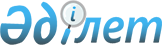 Егіндікөл аудандық мәслихатының "2024-2026 жылдарға арналған Егіндікөл ауданы ауылдарының және ауылдық округтерінің бюджеттері туралы" 2023 жылғы 25 желтоқсандағы № 8С13-2 шешіміне өзгерістер енгізу туралыАқмола облысы Егіндікөл аудандық мәслихатының 2024 жылғы 11 наурыздағы № 8С18-3 шешімі
      Қазақстан Республикасының Бюджет кодексінің 106-бабының 4-тармағына, "Қазақстан Республикасындағы жергілікті мемлекеттік басқару және өзін-өзі басқару туралы" Қазақстан Республикасы Заңының 6-бабы 1-тармағының 1) тармақшасына сәйкес Егіндікөл аудандық мәслихаты ШЕШІМ ҚАБЫЛДАДЫ:
      1. Егіндікөл аудандық мәслихатының "2024-2026 жылдарға арналған Егіндікөл ауданы ауылдарының және ауылдық округтерінің бюджеттері туралы" 2023 жылғы 25 желтоқсандағы № 8С14-2 шешіміне келесі өзгерістер енгізілсін:
      1-тармақ жаңа редакцияда баяндалсын:
      "1. 2024-2026 жылдарға арналған Абай ауылының бюджеті тиісінше 1, 2, 3-қосымшаларға сәйкес, оның ішінде 2024 жылға келесі көлемдерде бекітілсін:
      1) кірістер – 16 336,0 мың теңге, оның ішінде:
      салықтық түсімдер – 117,0 мың теңге;
      салықтық емес түсімдер – 0 мың теңге;
      негізгі капиталды сатудан түсетін түсімдер – 0 мың теңге;
      трансферттер түсімі – 16 219,0 мың теңге;
      2) шығындар – 16 336,0 мың теңге;
      3) таза бюджеттік кредиттеу – 0 мың теңге, оның ішінде:
      бюджеттік кредиттер – 0 мың теңге;
      бюджеттік кредиттерді өтеу – 0 мың теңге;
      4) қаржы активтерімен операциялар бойынша сальдо – 0 мың теңге, оның ішінде:
      қаржы активтерін сатып алу – 0 мың теңге;
      мемлекеттің қаржы активтерін сатудан түсетін түсімдер – 0 мың теңге;
      5) бюджет тапшылығы (профициті) – 0 мың теңге;
      6) бюджет тапшылығын қаржыландыру (профицитін пайдалану) – 0 мың теңге:
      қарыздар түсімі – 0 мың теңге;
      қарыздарды өтеу –0 мың теңге;
      бюджет қаражатының пайдаланылатын қалдықтары – 0 мың теңге.";
      2-тармақ жаңа редакцияда баяндалсын:
      "2. 2024-2026 жылдарға арналған Спиридоновка ауылының бюджеті тиісінше 4, 5, 6-қосымшаларға сәйкес, оның ішінде 2024 жылға келесі көлемдерде бекітілсін:
      1) кірістер – 39 384,6 мың теңге, оның ішінде:
      салықтық түсімдер – 2 784,0 мың теңге;
      салықтық емес түсімдер – 0 мың теңге;
      негізгі капиталды сатудан түсетін түсімдер – 0 мың теңге;
      трансферттер түсімі – 36 600,6 мың теңге;
      2) шығындар – 39 384,6 мың теңге;
      3) таза бюджеттік кредиттеу – 0 мың теңге, оның ішінде:
      бюджеттік кредиттер – 0 мың теңге;
      бюджеттік кредиттерді өтеу – 0 мың теңге;
      4) қаржы активтерімен операциялар бойынша сальдо – 0 мың теңге, оның ішінде:
      қаржы активтерін сатып алу – 0 мың теңге;
      мемлекеттің қаржы активтерін сатудан түсетін түсімдер – 0 мың теңге;
      5) бюджет тапшылығы (профициті) – 0 мың теңге;
      6) бюджет тапшылығын қаржыландыру (профицитін пайдалану) – 0 мың теңге:
      қарыздар түсімі – 0 мың теңге;
      қарыздарды өтеу –0 мың теңге;
      бюджет қаражатының пайдаланылатын қалдықтары – 0 мың теңге.";
      3-тармақ жаңа редакцияда баяндалсын:
      "3. 2024-2026 жылдарға арналған Қоржынкөл ауылының бюджеті тиісінше 7, 8, 9-қосымшаларға сәйкес, оның ішінде 2024 жылға келесі көлемдерде бекітілсін:
      1) кірістер – 22 425,3 мың теңге, оның ішінде:
      салықтық түсімдер – 1 811,0 мың теңге;
      салықтық емес түсімдер – 0 мың теңге;
      негізгі капиталды сатудан түсетін түсімдер – 0 мың теңге;
      трансферттер түсімі – 20 614,3 мың теңге;
      2) шығындар – 22 425,3 мың теңге;
      3) таза бюджеттік кредиттеу – 0 мың теңге, оның ішінде:
      бюджеттік кредиттер – 0 мың теңге;
      бюджеттік кредиттерді өтеу – 0 мың теңге;
      4) қаржы активтерімен операциялар бойынша сальдо – 0 мың теңге, оның ішінде:
      қаржы активтерін сатып алу – 0 мың теңге;
      мемлекеттің қаржы активтерін сатудан түсетін түсімдер – 0 мың теңге;
      5) бюджет тапшылығы (профициті) – 0 мың теңге;
      6) бюджет тапшылығын қаржыландыру (профицитін пайдалану) – 0 мың теңге:
      қарыздар түсімі – 0 мың теңге;
      қарыздарды өтеу –0 мың теңге;
      бюджет қаражатының пайдаланылатын қалдықтары – 0 мың теңге.";
      4-тармақ жаңа редакцияда баяндалсын:
      "4. 2024-2026 жылдарға арналған Бауман ауылының бюджеті тиісінше 10, 11, 12-қосымшаларға сәйкес, оның ішінде 2024 жылға келесі көлемдерде бекітілсін:
      1) кірістер – 29 151,4 мың теңге, оның ішінде:
      салықтық түсімдер – 2 802,0 мың теңге;
      салықтық емес түсімдер – 0 мың теңге;
      негізгі капиталды сатудан түсетін түсімдер – 0 мың теңге;
      трансферттер түсімі – 26 349,4 мың теңге;
      2) шығындар – 29 388,0 мың теңге;
      3) таза бюджеттік кредиттеу – 0 мың теңге, оның ішінде:
      бюджеттік кредиттер – 0 мың теңге;
      бюджеттік кредиттерді өтеу – 0 мың теңге;
      4) қаржы активтерімен операциялар бойынша сальдо – 0 мың теңге, оның ішінде:
      қаржы активтерін сатып алу – 0 мың теңге;
      мемлекеттің қаржы активтерін сатудан түсетін түсімдер – 0 мың теңге;
      5) бюджет тапшылығы (профициті) – -236,6 мың теңге;
      6) бюджет тапшылығын қаржыландыру (профицитін пайдалану) – 236,6 мың теңге:
      қарыздар түсімі – 0 мың теңге;
      қарыздарды өтеу –0 мың теңге;
      бюджет қаражатының пайдаланылатын қалдықтары – 236,6 мың теңге.";
      5-тармақ жаңа редакцияда баяндалсын:
      "5. 2024-2026 жылдарға арналған Егіндікөл ауылының бюджеті тиісінше 13, 14, 15-қосымшаларға сәйкес, оның ішінде 2024 жылға келесі көлемдерде бекітілсін:
      1) кірістер – 117 960,3 мың теңге, оның ішінде:
      салықтық түсімдер – 27 920,0 мың теңге;
      салықтық емес түсімдер – 0 мың теңге;
      негізгі капиталды сатудан түсетін түсімдер – 0 мың теңге;
      трансферттер түсімі – 90 040,3 мың теңге;
      2) шығындар – 119 281,7 мың теңге;
      3) таза бюджеттік кредиттеу – 0 мың теңге, оның ішінде:
      бюджеттік кредиттер – 0 мың теңге;
      бюджеттік кредиттерді өтеу – 0 мың теңге;
      4) қаржы активтерімен операциялар бойынша сальдо – 0 мың теңге, оның ішінде:
      қаржы активтерін сатып алу – 0 мың теңге;
      мемлекеттің қаржы активтерін сатудан түсетін түсімдер – 0 мың теңге;
      5) бюджет тапшылығы (профициті) – -1 321,4 мың теңге;
      6) бюджет тапшылығын қаржыландыру (профицитін пайдалану) – 1 321,4 мың теңге:
      қарыздар түсімі – 0 мың теңге;
      қарыздарды өтеу –0 мың теңге;
      бюджет қаражатының пайдаланылатын қалдықтары – 1 321,4 мың теңге.";
      6-тармақ жаңа редакцияда баяндалсын:
      "6. 2024-2026 жылдарға арналған Буревестник ауылының бюджеті тиісінше 16, 17, 18-қосымшаларға сәйкес, оның ішінде 2024 жылға келесі көлемдерде бекітілсін:
      1) кірістер – 19 198,1 мың теңге, оның ішінде:
      салықтық түсімдер – 1 272,0 мың теңге;
      салықтық емес түсімдер – 0 мың теңге;
      негізгі капиталды сатудан түсетін түсімдер – 0 мың теңге;
      трансферттер түсімі – 17 926,1 мың теңге;
      2) шығындар – 19 464,8 мың теңге;
      3) таза бюджеттік кредиттеу – 0 мың теңге, оның ішінде:
      бюджеттік кредиттер – 0 мың теңге;
      бюджеттік кредиттерді өтеу – 0 мың теңге;
      4) қаржы активтерімен операциялар бойынша сальдо – 0 мың теңге, оның ішінде:
      қаржы активтерін сатып алу – 0 мың теңге;
      мемлекеттің қаржы активтерін сатудан түсетін түсімдер – 0 мың теңге;
      5) бюджет тапшылығы (профициті) – -266,7 мың теңге;
      6) бюджет тапшылығын қаржыландыру (профицитін пайдалану) – 266,7 мың теңге:
      қарыздар түсімі – 0 мың теңге;
      қарыздарды өтеу –0 мың теңге;
      бюджет қаражатының пайдаланылатын қалдықтары – 266,7 мың теңге.";
      7-тармақ жаңа редакцияда баяндалсын:
      "7. 2024-2026 жылдарға арналған Алакөл ауылдық округінің бюджеті тиісінше 19, 20, 21-қосымшаларға сәйкес, оның ішінде 2024 жылға келесі көлемдерде бекітілсін:
      1) кірістер – 25 231,9 мың теңге, оның ішінде:
      салықтық түсімдер – 2 161,0 мың теңге;
      салықтық емес түсімдер – 0 мың теңге;
      негізгі капиталды сатудан түсетін түсімдер – 0 мың теңге;
      трансферттер түсімі – 23 070,9 мың теңге;
      2) шығындар – 25 791,9 мың теңге;
      3) таза бюджеттік кредиттеу – 0 мың теңге, оның ішінде:
      бюджеттік кредиттер – 0 мың теңге;
      бюджеттік кредиттерді өтеу – 0 мың теңге;
      4) қаржы активтерімен операциялар бойынша сальдо – 0 мың теңге, оның ішінде:
      қаржы активтерін сатып алу – 0 мың теңге;
      мемлекеттің қаржы активтерін сатудан түсетін түсімдер – 0 мың теңге;
      5) бюджет тапшылығы (профициті) – -560,0 мың теңге;
      6) бюджет тапшылығын қаржыландыру (профицитін пайдалану) – 560,0 мың теңге:
      қарыздар түсімі – 0 мың теңге;
      қарыздарды өтеу –0 мың теңге;
      бюджет қаражатының пайдаланылатын қалдықтары – 560,0 мың теңге.";
      8-тармақ жаңа редакцияда баяндалсын:
      "8. 2024-2026 жылдарға арналған Ұзынкөл ауылдық округінің бюджеті тиісінше 22, 23, 24-қосымшаларға сәйкес, оның ішінде 2024 жылға келесі көлемдерде бекітілсін:
      1) кірістер – 24 605,3 мың теңге, оның ішінде:
      салықтық түсімдер – 1 759,0 мың теңге;
      салықтық емес түсімдер – 0 мың теңге;
      негізгі капиталды сатудан түсетін түсімдер – 0 мың теңге;
      трансферттер түсімі – 22 846,3 мың теңге;
      2) шығындар – 24 605,3 мың теңге;
      3) таза бюджеттік кредиттеу – 0 мың теңге, оның ішінде:
      бюджеттік кредиттер – 0 мың теңге;
      бюджеттік кредиттерді өтеу – 0 мың теңге;
      4) қаржы активтерімен операциялар бойынша сальдо – 0 мың теңге, оның ішінде:
      қаржы активтерін сатып алу – 0 мың теңге;
      мемлекеттің қаржы активтерін сатудан түсетін түсімдер – 0 мың теңге;
      5) бюджет тапшылығы (профициті) – 0 мың теңге;
      6) бюджет тапшылығын қаржыландыру (профицитін пайдалану) – 0 мың теңге:
      қарыздар түсімі – 0 мың теңге;
      қарыздарды өтеу –0 мың теңге;
      бюджет қаражатының пайдаланылатын қалдықтары – 0 мың теңге.";
      9-тармақ жаңа редакцияда баяндалсын:
      "9. 2024-2026 жылдарға арналған Жалманқұлақ ауылдық округінің бюджеті тиісінше 25, 26, 27-қосымшаларға сәйкес, оның ішінде 2024 жылға келесі көлемдерде бекітілсін:
      1) кірістер – 17 248,9 мың теңге, оның ішінде:
      салықтық түсімдер – 1 187,0 мың теңге;
      салықтық емес түсімдер – 0 мың теңге;
      негізгі капиталды сатудан түсетін түсімдер – 0 мың теңге;
      трансферттер түсімі – 16 061,9 мың теңге;
      2) шығындар – 17 248,9 мың теңге;
      3) таза бюджеттік кредиттеу – 0 мың теңге, оның ішінде:
      бюджеттік кредиттер – 0 мың теңге;
      бюджеттік кредиттерді өтеу – 0 мың теңге;
      4) қаржы активтерімен операциялар бойынша сальдо – 0 мың теңге, оның ішінде:
      қаржы активтерін сатып алу – 0 мың теңге;
      мемлекеттің қаржы активтерін сатудан түсетін түсімдер – 0 мың теңге;
      5) бюджет тапшылығы (профициті) – 0 мың теңге;
      6) бюджет тапшылығын қаржыландыру (профицитін пайдалану) – 0 мың теңге:
      қарыздар түсімі – 0 мың теңге;
      қарыздарды өтеу – 0 мың теңге;
      бюджет қаражатының пайдаланылатын қалдықтары – 0 мың теңге.";
      көрсетілген шешімнің 1, 4, 7, 10, 13, 16, 19, 22, 25, 28-қосымшалары осы шешімнің 1, 2, 3, 4, 5, 6, 7, 8, 9, 10-қосымшаларына сәйкес жаңа редакцияда баяндалсын.
      2. Осы шешім 2024 жылдың 1 қаңтардан бастап қолданысқа енгізіледі. Абай ауылының 2024 жылға арналған бюджеті Спиридоновка ауылының 2024 жылға арналған бюджеті Қоржынкөл ауылының 2024 жылға арналған бюджеті Бауман ауылының 2024 жылға арналған бюджеті Егіндікөл ауылының 2024 жылға арналған бюджеті Буревестник ауылының 2024 жылға арналған бюджеті Алакөл ауылдық округінің 2024 жылға арналған бюджеті Ұзынкөл ауылдық округінің 2024 жылға арналған бюджеті Жалманқұлақ ауылдық округінің 2024 жылға арналған бюджеті 2024 жылға арналған жоғары тұрған бюджеттерден нысаналы трансферттер
					© 2012. Қазақстан Республикасы Әділет министрлігінің «Қазақстан Республикасының Заңнама және құқықтық ақпарат институты» ШЖҚ РМК
				
      Егіндікөл аудандық мәслихатының төрағасы

К.Шинтемиров
Егіндікөл аудандық
мәслихатының
2024 жылғы 11 наурыздағы
№ 8С18-3 шешіміне
1 қосымшаЕгіндікөл аудандық
мәслихатының
2023 жылғы 25 желтоқсандағы
№ 8С14-2 шешіміне
1 қосымша
Санаты
Санаты
Санаты
Санаты
мың теңге сома
Сыныбы
Сыныбы
Сыныбы
мың теңге сома
Кіші сыныбы
Кіші сыныбы
мың теңге сома
Атауы
мың теңге сома
I. Кірістер
16 336,0
1
Салықтық түсімдер
117,0
01
Табыс салығы
10,0
2
Жеке табыс салығы
10,0
04
Меншiкке салынатын салықтар
106,0
1
Мүлiкке салынатын салықтар
6,0
4
Көлiк құралдарына салынатын салық
100,0
05
Тауарларға, жұмыстарға және қызметтерге салынатын iшкi салықтар
1,0
3
Табиғи және басқа да ресурстарды пайдаланғаны үшiн түсетiн түсiмдер
1,0
4
Трансферттер түсімі
16 219,0
02
Мемлекеттiк басқарудың жоғары тұрған органдарынан түсетiн трансферттер
16 219,0
3
Аудандардың (облыстық маңызы бар қаланың) бюджетінен трансферттер
16 219,0
Функционалдық топ
Функционалдық топ
Функционалдық топ
Функционалдық топ
мың теңге сома
Бюджеттік бағдарламалардың әкімшісі
Бюджеттік бағдарламалардың әкімшісі
Бюджеттік бағдарламалардың әкімшісі
мың теңге сома
Бағдарлама
Бағдарлама
мың теңге сома
Атауы
мың теңге сома
II. Шығындар
16 336,0
01
Жалпы сипаттағы мемлекеттiк қызметтер
15 439,0
01
124
Аудандық маңызы бар қала, ауыл, кент, ауылдық округ әкімінің аппараты
15 439,0
01
123
001
Аудандық маңызы бар қала, ауыл, кент, ауылдық округ әкімінің қызметін қамтамасыз ету жөніндегі қызметтер
15 439,0
07
Тұрғын үй-коммуналдық шаруашылық
547,0
124
Аудандық маңызы бар қала, ауыл, кент, ауылдық округ әкімінің аппараты
547,0
07
123
008
Елді мекендердегі көшелерді жарықтандыру
347,0
07
123
011
Елді мекендерді абаттандыру мен көгалдандыру
200,0
12
Көлiк және коммуникация
350,0
12
124
Аудандық маңызы бар қала, ауыл, кент, ауылдық округ әкімінің аппараты
350,0
12
123
013
Аудандық маңызы бар қалаларда, кенттерде, ауылдарда, ауылдық округтерде автомобиль жолдарының жұмыс істеуін қамтамасыз ету
350,0
III. Таза бюджеттік кредиттеу
0,0
Бюджеттік кредиттер
0,0
Бюджеттік кредиттерді өтеу
0,0
IV. Қаржы активтерімен операциялар бойынша сальдо
0,0
Қаржы активтерін сатып алу
0,0
Мемлекеттің қаржы активтерін сатудан түсетін түсімдер
0,0
V. Бюджет тапшылығы (профициті)
0,0
VI. Бюджет тапшылығын қаржыландыру (профицитін пайдалану)
0,0
Қарыздар түсімі
0,0
Қарыздарды өтеу
0,0
8
Бюджет қаражатының пайдаланылатын қалдықтары
0,0
01
Бюджет қаражаты қалдықтары
0,0
1
Бюджет қаражатының бос қалдықтары
0,0Егіндікөл аудандық
мәслихатының
2024 жылғы 11 наурыздағы
№ 8С18-3 шешіміне
2 қосымшаЕгіндікөл аудандық
мәслихатының
2023 жылғы 25 желтоқсандағы
№ 8С14-2 шешіміне
4 қосымша
Санаты
Санаты
Санаты
Санаты
мың теңге сома
Сыныбы
Сыныбы
Сыныбы
мың теңге сома
Кіші сыныбы
Кіші сыныбы
мың теңге сома
Атауы
мың теңге сома
I. Кірістер
39 384,6
1
Салықтық түсімдер
2 784,0
01
Табыс салығы
358,0
2
Жеке табыс салығы
358,0
04
Меншiкке салынатын салықтар
2 373,0
1
Мүлiкке салынатын салықтар
8,0
3
Жер салығы
85,0
4
Көлiк құралдарына салынатын салық
2 280,0
05
Тауарларға, жұмыстарға және қызметтерге салынатын iшкi салықтар
53,0
3
Табиғи және басқа да ресурстарды пайдаланғаны үшiн түсетiн түсiмдер
53,0
4
Трансферттер түсімі
36 600,6
02
Мемлекеттiк басқарудың жоғары тұрған органдарынан түсетiн трансферттер
36 600,6
3
Аудандардың (облыстық маңызы бар қаланың) бюджетінен трансферттер
36 600,6
Функционалдық топ
Функционалдық топ
Функционалдық топ
Функционалдық топ
мың теңге сома
Бюджеттік бағдарламалардың әкімшісі
Бюджеттік бағдарламалардың әкімшісі
Бюджеттік бағдарламалардың әкімшісі
мың теңге сома
Бағдарлама
Бағдарлама
мың теңге сома
Атауы
мың теңге сома
II. Шығындар
39 384,6
01
Жалпы сипаттағы мемлекеттiк қызметтер
25 074,5
01
124
Аудандық маңызы бар қала, ауыл, кент, ауылдық округ әкімінің аппараты
25 074,5
01
123
001
Аудандық маңызы бар қала, ауыл, кент, ауылдық округ әкімінің қызметін қамтамасыз ету жөніндегі қызметтер
25 074,5
06
Әлеуметтiк көмек және әлеуметтiк қамсыздандыру
1 904,0
06
124
Аудандық маңызы бар қала, ауыл, кент, ауылдық округ әкімінің аппараты
1 904,0
06
123
003
Мұқтаж азаматтарға үйінде әлеуметтік көмек көрсету
1 904,0
07
Тұрғын үй-коммуналдық шаруашылық
4 788,1
124
Аудандық маңызы бар қала, ауыл, кент, ауылдық округ әкімінің аппараты
4 788,1
07
123
008
Елді мекендердегі көшелерді жарықтандыру
1 838,0
07
123
011
Елді мекендерді абаттандыру мен көгалдандыру
200,0
014
Елді мекендерді сумен жабдықтауды ұйымдастыру
2 750,1
12
Көлiк және коммуникация
7 618,0
12
124
Аудандық маңызы бар қала, ауыл, кент, ауылдық округ әкімінің аппараты
7 618,0
12
123
013
Аудандық маңызы бар қалаларда, кенттерде, ауылдарда, ауылдық округтерде автомобиль жолдарының жұмыс істеуін қамтамасыз ету
7 065,0
045
Аудандық маңызы бар қалаларда, ауылдарда, кенттерде, ауылдық округтерде автомобиль жолдарын күрделі және орташа жөндеу
553,0
III. Таза бюджеттік кредиттеу
0,0
Бюджеттік кредиттер
0,0
Бюджеттік кредиттерді өтеу
0,0
IV. Қаржы активтерімен операциялар бойынша сальдо
0,0
Қаржы активтерін сатып алу
0,0
Мемлекеттің қаржы активтерін сатудан түсетін түсімдер
0,0
V. Бюджет тапшылығы (профициті)
0,0
VI. Бюджет тапшылығын қаржыландыру (профицитін пайдалану)
0,0
Қарыздар түсімі
0,0
Қарыздарды өтеу
0,0
8
Бюджет қаражатының пайдаланылатын қалдықтары
0,0
01
Бюджет қаражаты қалдықтары
0,0
1
Бюджет қаражатының бос қалдықтары
0,0Егіндікөл аудандық
мәслихатының
2024 жылғы 11 наурыздағы
№ 8С18-3 шешіміне
3 қосымшаЕгіндікөл аудандық
мәслихатының
2023 жылғы 25 желтоқсандағы
№ 8С14-2 шешіміне
7 қосымша
Санаты
Санаты
Санаты
Санаты
мың теңге
сома
Сыныбы
Сыныбы
Сыныбы
мың теңге
сома
Кіші сыныбы
Кіші сыныбы
мың теңге
сома
Атауы
мың теңге
сома
I. Кірістер
22 425,3
1
Салықтық түсімдер
1 811,0
01
Табыс салығы
255,0
2
Жеке табыс салығы
255,0
04
Меншiкке салынатын салықтар
1 555,0
1
Мүлiкке салынатын салықтар
44,0
3
Жер салығы
14,0
4
Көлiк құралдарына салынатын салық
1 497,0
05
Тауарларға, жұмыстарға және қызметтерге салынатын iшкi салықтар
1,0
3
Табиғи және басқа да ресурстарды пайдаланғаны үшiн түсетiн түсiмдер
1,0
4
Трансферттер түсімі
20 614,3
02
Мемлекеттiк басқарудың жоғары тұрған органдарынан түсетiн трансферттер
20 614,3
3
Аудандардың (облыстық маңызы бар қаланың) бюджетінен трансферттер
20 614,3
Функционалдық топ
Функционалдық топ
Функционалдық топ
Функционалдық топ
мың теңге сома
Бюджеттік бағдарламалардың әкімшісі
Бюджеттік бағдарламалардың әкімшісі
Бюджеттік бағдарламалардың әкімшісі
мың теңге сома
Бағдарлама
Бағдарлама
мың теңге сома
Атауы
мың теңге сома
II. Шығындар
22 425,3
01
Жалпы сипаттағы мемлекеттiк қызметтер
17 454,3
01
124
Аудандық маңызы бар қала, ауыл, кент, ауылдық округ әкімінің аппараты
17 454,3
01
123
001
Аудандық маңызы бар қала, ауыл, кент, ауылдық округ әкімінің қызметін қамтамасыз ету жөніндегі қызметтер
17 454,3
06
Әлеуметтiк көмек және әлеуметтiк қамсыздандыру
1 153,0
06
124
Аудандық маңызы бар қала, ауыл, кент, ауылдық округ әкімінің аппараты
1 153,0
06
123
003
Мұқтаж азаматтарға үйінде әлеуметтік көмек көрсету
1 153,0
07
Тұрғын үй-коммуналдық шаруашылық
1 845,0
124
Аудандық маңызы бар қала, ауыл, кент, ауылдық округ әкімінің аппараты
1 845,0
07
123
008
Елді мекендердегі көшелерді жарықтандыру
1 645,0
07
123
011
Елді мекендерді абаттандыру мен көгалдандыру
200,0
12
Көлiк және коммуникация
1 973,0
12
124
Аудандық маңызы бар қала, ауыл, кент, ауылдық округ әкімінің аппараты
1 973,0
12
123
013
Аудандық маңызы бар қалаларда, кенттерде, ауылдарда, ауылдық округтерде автомобиль жолдарының жұмыс істеуін қамтамасыз ету
900,0
045
Аудандық маңызы бар қалаларда, ауылдарда, кенттерде, ауылдық округтерде автомобиль жолдарын күрделі және орташа жөндеу
1 073,0
III. Таза бюджеттік кредиттеу
0,0
Бюджеттік кредиттер
0,0
Бюджеттік кредиттерді өтеу
0,0
IV. Қаржы активтерімен операциялар бойынша сальдо
0,0
Қаржы активтерін сатып алу
0,0
Мемлекеттің қаржы активтерін сатудан түсетін түсімдер
0,0
V. Бюджет тапшылығы (профициті)
0,0
VI. Бюджет тапшылығын қаржыландыру (профицитін пайдалану)
0,0
Қарыздар түсімі
0,0
Қарыздарды өтеу
0,0
8
Бюджет қаражатының пайдаланылатын қалдықтары
0,0
01
Бюджет қаражаты қалдықтары
0,0
1
Бюджет қаражатының бос қалдықтары
0,0Егіндікөл аудандық
мәслихатының
2024 жылғы 11 наурыздағы
№ 8С18-3 шешіміне
4 қосымшаЕгіндікөл аудандық
мәслихатының
2023 жылғы 25 желтоқсандағы
№ 8С14-2 шешіміне
10 қосымша
Санаты
Санаты
Санаты
Санаты
мың теңге сома
Сыныбы
Сыныбы
Сыныбы
мың теңге сома
Кіші сыныбы
Кіші сыныбы
мың теңге сома
Атауы
мың теңге сома
I. Кірістер
29 151,4
1
Салықтық түсімдер
2 802,0
01
Табыс салығы
1 055,0
2
Жеке табыс салығы
1 055,0
04
Меншiкке салынатын салықтар
1 740,0
1
Мүлiкке салынатын салықтар
38,0
3
Жер салығы
2,0
4
Көлiк құралдарына салынатын салық
1 700,0
05
Тауарларға, жұмыстарға және қызметтерге салынатын iшкi салықтар
7,0
3
Табиғи және басқа да ресурстарды пайдаланғаны үшiн түсетiн түсiмдер
7,0
4
Трансферттер түсімі
26 349,4
02
Мемлекеттiк басқарудың жоғары тұрған органдарынан түсетiн трансферттер
26 349,4
3
Аудандардың (облыстық маңызы бар қаланың) бюджетінен трансферттер
26 349,4
Функционалдық топ
Функционалдық топ
Функционалдық топ
Функционалдық топ
мың теңге сома
Бюджеттік бағдарламалардың әкімшісі
Бюджеттік бағдарламалардың әкімшісі
Бюджеттік бағдарламалардың әкімшісі
мың теңге сома
Бағдарлама
Бағдарлама
мың теңге сома
Атауы
мың теңге сома
II. Шығындар
29 388,0
01
Жалпы сипаттағы мемлекеттiк қызметтер
17 546,0
01
124
Аудандық маңызы бар қала, ауыл, кент, ауылдық округ әкімінің аппараты
17 546,0
01
123
001
Аудандық маңызы бар қала, ауыл, кент, ауылдық округ әкімінің қызметін қамтамасыз ету жөніндегі қызметтер
17 546,0
06
Әлеуметтiк көмек және әлеуметтiк қамсыздандыру
6 290,0
06
124
Аудандық маңызы бар қала, ауыл, кент, ауылдық округ әкімінің аппараты
6 290,0
06
123
003
Мұқтаж азаматтарға үйінде әлеуметтік көмек көрсету
6 290,0
07
Тұрғын үй-коммуналдық шаруашылық
5 028,0
124
Аудандық маңызы бар қала, ауыл, кент, ауылдық округ әкімінің аппараты
5 028,0
07
123
008
Елді мекендердегі көшелерді жарықтандыру
4 828,0
07
123
011
Елді мекендерді абаттандыру мен көгалдандыру
200,0
12
Көлiк және коммуникация
524,0
12
124
Аудандық маңызы бар қала, ауыл, кент, ауылдық округ әкімінің аппараты
524,0
12
123
013
Аудандық маңызы бар қалаларда, кенттерде, ауылдарда, ауылдық округтерде автомобиль жолдарының жұмыс істеуін қамтамасыз ету
524,0
III. Таза бюджеттік кредиттеу
0,0
Бюджеттік кредиттер
0,0
Бюджеттік кредиттерді өтеу
0,0
IV. Қаржы активтерімен операциялар бойынша сальдо
0,0
Қаржы активтерін сатып алу
0,0
Мемлекеттің қаржы активтерін сатудан түсетін түсімдер
0,0
V. Бюджет тапшылығы (профициті)
-236,6
VI. Бюджет тапшылығын қаржыландыру (профицитін пайдалану)
236,6
Қарыздар түсімі
0,0
Қарыздарды өтеу
0,0
8
Бюджет қаражатының пайдаланылатын қалдықтары
236,6
01
Бюджет қаражаты қалдықтары
236,6
1
Бюджет қаражатының бос қалдықтары
236,6Егіндікөл аудандық
мәслихатының
2024 жылғы 11 наурыздағы
№ 8С18-3 шешіміне
5 қосымшаЕгіндікөл аудандық
мәслихатының
2023 жылғы 25 желтоқсандағы
№ 8С14-2 шешіміне
13 қосымша
Санаты
Санаты
Санаты
Санаты
мың теңге сома
Сыныбы
Сыныбы
Сыныбы
мың теңге сома
Кіші сыныбы
Кіші сыныбы
мың теңге сома
Атауы
мың теңге сома
I. Кірістер
117 960,3
1
Салықтық түсімдер
27 920,0
01
Табыс салығы
10 540,0
2
Жеке табыс салығы
10 540,0
04
Меншiкке салынатын салықтар
17 250,0
1
Мүлiкке салынатын салықтар
150,0
3
Жер салығы
600,0
4
Көлiк құралдарына салынатын салық
16 500,0
05
Тауарларға, жұмыстарға және қызметтерге салынатын iшкi салықтар
130,0
3
Табиғи және басқа да ресурстарды пайдаланғаны үшiн түсетiн түсiмдер
130,0
4
Трансферттер түсімі
90 040,3
02
Мемлекеттiк басқарудың жоғары тұрған органдарынан түсетiн трансферттер
90 040,3
3
Аудандардың (облыстық маңызы бар қаланың) бюджетінен трансферттер
90 040,3
Функционалдық топ
Функционалдық топ
Функционалдық топ
Функционалдық топ
мың теңге сома
Бюджеттік бағдарламалардың әкімшісі
Бюджеттік бағдарламалардың әкімшісі
Бюджеттік бағдарламалардың әкімшісі
мың теңге сома
Бағдарлама
Бағдарлама
мың теңге сома
Атауы
мың теңге сома
II. Шығындар
119 281,7
01
Жалпы сипаттағы мемлекеттiк қызметтер
32 665,0
01
124
Аудандық маңызы бар қала, ауыл, кент, ауылдық округ әкімінің аппараты
32 665,0
01
123
001
Аудандық маңызы бар қала, ауыл, кент, ауылдық округ әкімінің қызметін қамтамасыз ету жөніндегі қызметтер
32 665,0
06
Әлеуметтiк көмек және әлеуметтiк қамсыздандыру
4 948,0
06
124
Аудандық маңызы бар қала, ауыл, кент, ауылдық округ әкімінің аппараты
4 948,0
06
123
003
Мұқтаж азаматтарға үйінде әлеуметтік көмек көрсету
4 948,0
07
Тұрғын үй-коммуналдық шаруашылық
43 770,4
124
Аудандық маңызы бар қала, ауыл, кент, ауылдық округ әкімінің аппараты
43 770,4
07
123
008
Елді мекендердегі көшелерді жарықтандыру
24 085,0
07
123
009
Елді мекендердің санитариясын қамтамасыз ету
5 721,0
07
123
011
Елді мекендерді абаттандыру мен көгалдандыру
12 964,4
014
Елді мекендерді сумен жабдықтауды ұйымдастыру
1 000,0
12
Көлiк және коммуникация
37 898,3
12
124
Аудандық маңызы бар қала, ауыл, кент, ауылдық округ әкімінің аппараты
37 898,3
12
123
013
Аудандық маңызы бар қалаларда, кенттерде, ауылдарда, ауылдық округтерде автомобиль жолдарының жұмыс істеуін қамтамасыз ету
34 624,3
045
Аудандық маңызы бар қалаларда, ауылдарда, кенттерде, ауылдық округтерде автомобиль жолдарын күрделі және орташа жөндеу
3 274,0
III. Таза бюджеттік кредиттеу
0,0
Бюджеттік кредиттер
0,0
Бюджеттік кредиттерді өтеу
0,0
IV. Қаржы активтерімен операциялар бойынша сальдо
0,0
Қаржы активтерін сатып алу
0,0
Мемлекеттің қаржы активтерін сатудан түсетін түсімдер
0,0
V. Бюджет тапшылығы (профициті)
-1 321,4
VI. Бюджет тапшылығын қаржыландыру (профицитін пайдалану)
1 321,4
Қарыздар түсімі
0,0
Қарыздарды өтеу
0,0
8
Бюджет қаражатының пайдаланылатын қалдықтары
1 321,4
01
Бюджет қаражаты қалдықтары
1 321,4
1
Бюджет қаражатының бос қалдықтары
1 321,4Егіндікөл аудандық
мәслихатының
2024 жылғы 11 наурыздағы
№ 8С18-3 шешіміне
6 қосымшаЕгіндікөл аудандық
мәслихатының
2023 жылғы 25 желтоқсандағы
№ 8С14-2 шешіміне
16 қосымша
Санаты
Санаты
Санаты
Санаты
мың теңге сома
Сыныбы
Сыныбы
Сыныбы
мың теңге сома
Кіші сыныбы
Кіші сыныбы
мың теңге сома
Атауы
мың теңге сома
I. Кірістер
19 198,1
1
Салықтық түсімдер
1 272,0
01
Табыс салығы
10,0
2
Жеке табыс салығы
10,0
04
Меншiкке салынатын салықтар
1 259,0
1
Мүлiкке салынатын салықтар
20,0
3
Жер салығы
26,0
4
Көлiк құралдарына салынатын салық
1 213,0
05
Тауарларға, жұмыстарға және қызметтерге салынатын iшкi салықтар
3,0
3
Табиғи және басқа да ресурстарды пайдаланғаны үшiн түсетiн түсiмдер
3,0
4
Трансферттер түсімі
17 926,1
02
Мемлекеттiк басқарудың жоғары тұрған органдарынан түсетiн трансферттер
17 926,1
3
Аудандардың (облыстық маңызы бар қаланың) бюджетінен трансферттер
17 926,1
Функционалдық топ
Функционалдық топ
Функционалдық топ
Функционалдық топ
мың теңге сома
Бюджеттік бағдарламалардың әкімшісі
Бюджеттік бағдарламалардың әкімшісі
Бюджеттік бағдарламалардың әкімшісі
мың теңге сома
Бағдарлама
Бағдарлама
мың теңге сома
Атауы
мың теңге сома
II. Шығындар
19 464,8
01
Жалпы сипаттағы мемлекеттiк қызметтер
17 747,8
01
124
Аудандық маңызы бар қала, ауыл, кент, ауылдық округ әкімінің аппараты
17 747,8
01
123
001
Аудандық маңызы бар қала, ауыл, кент, ауылдық округ әкімінің қызметін қамтамасыз ету жөніндегі қызметтер
17 747,8
07
Тұрғын үй-коммуналдық шаруашылық
1 367,0
124
Аудандық маңызы бар қала, ауыл, кент, ауылдық округ әкімінің аппараты
1 367,0
07
123
008
Елді мекендердегі көшелерді жарықтандыру
87,0
07
123
011
Елді мекендерді абаттандыру мен көгалдандыру
200,0
014
Елді мекендерді сумен жабдықтауды ұйымдастыру
1 080,0
12
Көлiк және коммуникация
350,0
12
124
Аудандық маңызы бар қала, ауыл, кент, ауылдық округ әкімінің аппараты
350,0
12
123
013
Аудандық маңызы бар қалаларда, кенттерде, ауылдарда, ауылдық округтерде автомобиль жолдарының жұмыс істеуін қамтамасыз ету
350,0
III. Таза бюджеттік кредиттеу
0,0
Бюджеттік кредиттер
0,0
Бюджеттік кредиттерді өтеу
0,0
IV. Қаржы активтерімен операциялар бойынша сальдо
0,0
Қаржы активтерін сатып алу
0,0
Мемлекеттің қаржы активтерін сатудан түсетін түсімдер
0,0
V. Бюджет тапшылығы (профициті)
-266,7
VI. Бюджет тапшылығын қаржыландыру (профицитін пайдалану)
266,7
Қарыздар түсімі
0,0
Қарыздарды өтеу
0,0
8
Бюджет қаражатының пайдаланылатын қалдықтары
266,7
01
Бюджет қаражаты қалдықтары
266,7
1
Бюджет қаражатының бос қалдықтары
266,7Егіндікөл аудандық
мәслихатының
2024 жылғы 11 наурыздағы
№ 8С18-3 шешіміне
7 қосымшаЕгіндікөл аудандық
мәслихатының
2023 жылғы 25 желтоқсандағы
№ 8С14-2 шешіміне
19 қосымша
Санаты
Санаты
Санаты
Санаты
мың теңге сома
Сыныбы
Сыныбы
Сыныбы
мың теңге сома
Кіші сыныбы
Кіші сыныбы
мың теңге сома
Атауы
мың теңге сома
I. Кірістер
25 231,9
1
Салықтық түсімдер
2 161,0
01
Табыс салығы
247,0
2
Жеке табыс салығы
247,0
04
Меншiкке салынатын салықтар
1 910,0
1
Мүлiкке салынатын салықтар
20,0
3
Жер салығы
90,0
4
Көлiк құралдарына салынатын салық
1 800,0
05
Тауарларға, жұмыстарға және қызметтерге салынатын iшкi салықтар
4,0
3
Табиғи және басқа да ресурстарды пайдаланғаны үшiн түсетiн түсiмдер
4,0
4
Трансферттер түсімі
23 070,9
02
Мемлекеттiк басқарудың жоғары тұрған органдарынан түсетiн трансферттер
23 070,9
3
Аудандардың (облыстық маңызы бар қаланың) бюджетінен трансферттер
23 070,9
Функционалдық топ
Функционалдық топ
Функционалдық топ
Функционалдық топ
мың теңге
сома
Бюджеттік бағдарламалардың әкімшісі
Бюджеттік бағдарламалардың әкімшісі
Бюджеттік бағдарламалардың әкімшісі
мың теңге
сома
Бағдарлама
Бағдарлама
мың теңге
сома
Атауы
мың теңге
сома
II. Шығындар
25 791,9
01
Жалпы сипаттағы мемлекеттiк қызметтер
19 572,3
01
124
Аудандық маңызы бар қала, ауыл, кент, ауылдық округ әкімінің аппараты
19 572,3
01
123
001
Аудандық маңызы бар қала, ауыл, кент, ауылдық округ әкімінің қызметін қамтамасыз ету жөніндегі қызметтер
19 572,3
07
Тұрғын үй-коммуналдық шаруашылық
5 411,6
124
Аудандық маңызы бар қала, ауыл, кент, ауылдық округ әкімінің аппараты
5 411,6
07
123
008
Елді мекендердегі көшелерді жарықтандыру
1 751,0
07
123
011
Елді мекендерді абаттандыру мен көгалдандыру
300,0
014
Елді мекендерді сумен жабдықтауды ұйымдастыру
3 360,6
12
Көлiк және коммуникация
808,0
12
124
Аудандық маңызы бар қала, ауыл, кент, ауылдық округ әкімінің аппараты
808,0
12
123
013
Аудандық маңызы бар қалаларда, кенттерде, ауылдарда, ауылдық округтерде автомобиль жолдарының жұмыс істеуін қамтамасыз ету
808,0
III. Таза бюджеттік кредиттеу
0,0
Бюджеттік кредиттер
0,0
Бюджеттік кредиттерді өтеу
0,0
IV. Қаржы активтерімен операциялар бойынша сальдо
0,0
Қаржы активтерін сатып алу
0,0
Мемлекеттің қаржы активтерін сатудан түсетін түсімдер
0,0
V. Бюджет тапшылығы (профициті)
-560,0
VI. Бюджет тапшылығын қаржыландыру (профицитін пайдалану)
560,0
Қарыздар түсімі
0,0
Қарыздарды өтеу
0,0
8
Бюджет қаражатының пайдаланылатын қалдықтары
560,0
01
Бюджет қаражаты қалдықтары
560,0
1
Бюджет қаражатының бос қалдықтары
560,0Егіндікөл аудандық
мәслихатының
2024 жылғы 11 наурыздағы
№ 8С18-3 шешіміне
8 қосымшаЕгіндікөл аудандық
мәслихатының
2023 жылғы 25 желтоқсандағы
№ 8С14-2 шешіміне
22 қосымша
Санаты
Санаты
Санаты
Санаты
мың теңге
сома
Сыныбы
Сыныбы
Сыныбы
мың теңге
сома
Кіші сыныбы
Кіші сыныбы
мың теңге
сома
Атауы
мың теңге
сома
I. Кірістер
24 605,3
1
Салықтық түсімдер
1 759,0
01
Табыс салығы
721,0
2
Жеке табыс салығы
721,0
04
Меншiкке салынатын салықтар
1 035,0
1
Мүлiкке салынатын салықтар
50,0
3
Жер салығы
85,0
4
Көлiк құралдарына салынатын салық
900,0
05
Тауарларға, жұмыстарға және қызметтерге салынатын iшкi салықтар
3,0
3
Табиғи және басқа да ресурстарды пайдаланғаны үшiн түсетiн түсiмдер
3,0
4
Трансферттер түсімі
22 846,3
02
Мемлекеттiк басқарудың жоғары тұрған органдарынан түсетiн трансферттер
22 846,3
3
Аудандардың (облыстық маңызы бар қаланың) бюджетінен трансферттер
22 846,3
Функционалдық топ
Функционалдық топ
Функционалдық топ
Функционалдық топ
мың теңге сома
Бюджеттік бағдарламалардың әкімшісі
Бюджеттік бағдарламалардың әкімшісі
Бюджеттік бағдарламалардың әкімшісі
мың теңге сома
Бағдарлама
Бағдарлама
мың теңге сома
Атауы
мың теңге сома
II. Шығындар
24 605,3
01
Жалпы сипаттағы мемлекеттiк қызметтер
17 332,3
01
124
Аудандық маңызы бар қала, ауыл, кент, ауылдық округ әкімінің аппараты
17 332,3
01
123
001
Аудандық маңызы бар қала, ауыл, кент, ауылдық округ әкімінің қызметін қамтамасыз ету жөніндегі қызметтер
17 332,3
06
Әлеуметтiк көмек және әлеуметтiк қамсыздандыру
577,0
06
124
Аудандық маңызы бар қала, ауыл, кент, ауылдық округ әкімінің аппараты
577,0
06
123
003
Мұқтаж азаматтарға үйінде әлеуметтік көмек көрсету
577,0
07
Тұрғын үй-коммуналдық шаруашылық
4 078,0
124
Аудандық маңызы бар қала, ауыл, кент, ауылдық округ әкімінің аппараты
4 078,0
07
123
008
Елді мекендердегі көшелерді жарықтандыру
1 778,0
07
123
011
Елді мекендерді абаттандыру мен көгалдандыру
300,0
014
Елді мекендерді сумен жабдықтауды ұйымдастыру
2 000,0
12
Көлiк және коммуникация
2 618,0
12
124
Аудандық маңызы бар қала, ауыл, кент, ауылдық округ әкімінің аппараты
2 618,0
12
123
013
Аудандық маңызы бар қалаларда, кенттерде, ауылдарда, ауылдық округтерде автомобиль жолдарының жұмыс істеуін қамтамасыз ету
732,0
045
Аудандық маңызы бар қалаларда, ауылдарда, кенттерде, ауылдық округтерде автомобиль жолдарын күрделі және орташа жөндеу
1 886,0
III. Таза бюджеттік кредиттеу
0,0
Бюджеттік кредиттер
0,0
Бюджеттік кредиттерді өтеу
0,0
IV. Қаржы активтерімен операциялар бойынша сальдо
0,0
Қаржы активтерін сатып алу
0,0
Мемлекеттің қаржы активтерін сатудан түсетін түсімдер
0,0
V. Бюджет тапшылығы (профициті)
0,0
VI. Бюджет тапшылығын қаржыландыру (профицитін пайдалану)
0,0
Қарыздар түсімі
0,0
Қарыздарды өтеу
0,0
8
Бюджет қаражатының пайдаланылатын қалдықтары
0,0
01
Бюджет қаражаты қалдықтары
0,0
1
Бюджет қаражатының бос қалдықтары
0,0Егіндікөл аудандық
мәслихатының
2024 жылғы 11 наурыздағы
№ 8С18-3 шешіміне
9 қосымшаЕгіндікөл аудандық
мәслихатының
2023 жылғы 25 желтоқсандағы
№ 8С14-2 шешіміне
25 қосымша
Санаты
Санаты
Санаты
Санаты
мың теңге сома
Сыныбы
Сыныбы
Сыныбы
мың теңге сома
Кіші сыныбы
Кіші сыныбы
мың теңге сома
Атауы
мың теңге сома
I. Кірістер
17 248,9
1
Салықтық түсімдер
1 187,0
01
Табыс салығы
103,0
2
Жеке табыс салығы
103,0
04
Меншiкке салынатын салықтар
1 079,0
1
Мүлiкке салынатын салықтар
9,0
3
Жер салығы
27,0
4
Көлiк құралдарына салынатын салық
1 043,0
05
Тауарларға, жұмыстарға және қызметтерге салынатын iшкi салықтар
5,0
3
Табиғи және басқа да ресурстарды пайдаланғаны үшiн түсетiн түсiмдер
5,0
4
Трансферттер түсімі
16 061,9
02
Мемлекеттiк басқарудың жоғары тұрған органдарынан түсетiн трансферттер
16 061,9
3
Аудандардың (облыстық маңызы бар қаланың) бюджетінен трансферттер
16 061,9
Функционалдық топ
Функционалдық топ
Функционалдық топ
Функционалдық топ
мың теңге сома
Бюджеттік бағдарламалардың әкімшісі
Бюджеттік бағдарламалардың әкімшісі
Бюджеттік бағдарламалардың әкімшісі
мың теңге сома
Бағдарлама
Бағдарлама
мың теңге сома
Атауы
мың теңге сома
II. Шығындар
17 248,9
01
Жалпы сипаттағы мемлекеттiк қызметтер
15 940,9
01
124
Аудандық маңызы бар қала, ауыл, кент, ауылдық округ әкімінің аппараты
15 940,9
01
123
001
Аудандық маңызы бар қала, ауыл, кент, ауылдық округ әкімінің қызметін қамтамасыз ету жөніндегі қызметтер
15 940,9
07
Тұрғын үй-коммуналдық шаруашылық
808,0
124
Аудандық маңызы бар қала, ауыл, кент, ауылдық округ әкімінің аппараты
808,0
07
123
008
Елді мекендердегі көшелерді жарықтандыру
508,0
07
123
011
Елді мекендерді абаттандыру мен көгалдандыру
300,0
12
Көлiк және коммуникация
500,0
12
124
Аудандық маңызы бар қала, ауыл, кент, ауылдық округ әкімінің аппараты
500,0
12
123
013
Аудандық маңызы бар қалаларда, кенттерде, ауылдарда, ауылдық округтерде автомобиль жолдарының жұмыс істеуін қамтамасыз ету
500,0
III. Таза бюджеттік кредиттеу
0,0
Бюджеттік кредиттер
0,0
Бюджеттік кредиттерді өтеу
0,0
IV. Қаржы активтерімен операциялар бойынша сальдо
0,0
Қаржы активтерін сатып алу
0,0
Мемлекеттің қаржы активтерін сатудан түсетін түсімдер
0,0
V. Бюджет тапшылығы (профициті)
0,0
VI. Бюджет тапшылығын қаржыландыру (профицитін пайдалану)
0,0
Қарыздар түсімі
0,0
Қарыздарды өтеу
0,0
8
Бюджет қаражатының пайдаланылатын қалдықтары
0,0
01
Бюджет қаражаты қалдықтары
0,0
1
Бюджет қаражатының бос қалдықтары
0,0Егіндікөл аудандық
мәслихатының
2024 жылғы 11 наурыздағы
№ 8С18-3 шешіміне
10 қосымшаЕгіндікөл аудандық
мәслихатының
2023 жылғы 25 желтоқсандағы
№ 8С14-2 шешіміне
28 қосымша
Атауы
Сома,
мың теңге
Барлығы
111 496,8
Республикалық бюджеттің нысаналы ағымдағы трансферттері
508,0
оның iшiнде:
Абай ауылының бюджеті
61,0
Мемлекеттік бюджет қаражаты есебінен ұсталатын азаматтық қызметшілердің жекелеген санаттарының, ұйымдар жұмыскерлерінің, қазыналық кәсіпорындар жұмыскерлерінің жалақысын арттыруға 
61,0
Спиридоновка ауылының бюджеті
91,0
Мемлекеттік бюджет қаражаты есебінен ұсталатын азаматтық қызметшілердің жекелеген санаттарының, ұйымдар жұмыскерлерінің, қазыналық кәсіпорындар жұмыскерлерінің жалақысын арттыруға 
91,0
Қоржынкөл ауылының бюджеті
59,0
Мемлекеттік бюджет қаражаты есебінен ұсталатын азаматтық қызметшілердің жекелеген санаттарының, ұйымдар жұмыскерлерінің, қазыналық кәсіпорындар жұмыскерлерінің жалақысын арттыруға 
59,0
Бауман ауылының бюджеті
36,0
Мемлекеттік бюджет қаражаты есебінен ұсталатын азаматтық қызметшілердің жекелеген санаттарының, ұйымдар жұмыскерлерінің, қазыналық кәсіпорындар жұмыскерлерінің жалақысын арттыруға 
36,0
Егіндікөл ауылының бюджеті
93,0
Мемлекеттік бюджет қаражаты есебінен ұсталатын азаматтық қызметшілердің жекелеген санаттарының, ұйымдар жұмыскерлерінің, қазыналық кәсіпорындар жұмыскерлерінің жалақысын арттыруға 
93,0
Буревестник ауылының бюджеті
58,0
Мемлекеттік бюджет қаражаты есебінен ұсталатын азаматтық қызметшілердің жекелеген санаттарының, ұйымдар жұмыскерлерінің, қазыналық кәсіпорындар жұмыскерлерінің жалақысын арттыруға 
58,0
Алакөл ауылдық округінің бюджеті
53,0
Мемлекеттік бюджет қаражаты есебінен ұсталатын азаматтық қызметшілердің жекелеген санаттарының, ұйымдар жұмыскерлерінің, қазыналық кәсіпорындар жұмыскерлерінің жалақысын арттыруға 
53,0
Ұзынкөл ауылдық округінің бюджеті
5,0
Мемлекеттік бюджет қаражаты есебінен ұсталатын азаматтық қызметшілердің жекелеген санаттарының, ұйымдар жұмыскерлерінің, қазыналық кәсіпорындар жұмыскерлерінің жалақысын арттыруға 
5,0
Жалманқұлақ ауылдық округінің бюджеті
52,0
Мемлекеттік бюджет қаражаты есебінен ұсталатын азаматтық қызметшілердің жекелеген санаттарының, ұйымдар жұмыскерлерінің, қазыналық кәсіпорындар жұмыскерлерінің жалақысын арттыруға 
52,0
Облыстық бюджеттің нысаналы ағымдағы трансферттері
27 541,0
оның iшiнде:
Спиридоновка ауылының бюджеті
6 541,0
Жобалау-сметалық құжаттамасын әзірлеуге және автомобиль жолдарын жөндеуге
6 541,0
Егіндікөл ауылының бюджеті
21 000,0
Жобалау-сметалық құжаттамасын әзірлеуге және автомобиль жолдарын жөндеуге
21 000,0
Аудандық бюджеттің нысаналы ағымдағы трансферттері
83 447,8
оның ішінде:
Абай ауылының бюджеті
1 639,0
Қосымша ақшалай төлемдерге
887,5
Ауыл әкімінің қызметін қамтамасыз етуге
201,5
Тұрғын үй-коммуналдық шаруашылыққа
200,0
Көлiк және коммуникацияға
350,0
Спиридоновка ауылының бюджеті
4 782,6
Қосымша ақшалай төлемдерге
1 151,6
Ауыл әкімінің қызметін қамтамасыз етуге
2 354,0
Тұрғын үй-коммуналдық шаруашылыққа
200,0
Көлiк және коммуникацияға
1 077,0
Қоржынкөл ауылының бюджеті
3 185,3
Қосымша ақшалай төлемдерге
1 012,3
Тұрғын үй-коммуналдық шаруашылыққа
200,0
Көлiк және коммуникацияға
1 973,0
Бауман ауылының бюджеті
1 774,4
Қосымша ақшалай төлемдерге
1 050,4
Тұрғын үй-коммуналдық шаруашылыққа
200,0
Көлiк және коммуникацияға
524,0
Егіндікөл ауылының бюджеті
53 648,3
Қосымша ақшалай төлемдерге
1 268,0
Тұрғын үй-коммуналдық шаруашылыққа
35 482,0
Көлiк және коммуникацияға
16 898,3
Буревестник ауылының бюджеті
3 856,1
Қосымша ақшалай төлемдерге
776,1
Ауыл әкімінің қызметін қамтамасыз етуге
1 450,0
Тұрғын үй-коммуналдық шаруашылыққа
1 280,0
Көлiк және коммуникацияға
350,0
Алакөл ауылдық округінің бюджеті
5 284,9
Қосымша ақшалай төлемдерге
1 116,3
Ауыл әкімінің қызметін қамтамасыз етуге
3 360,6
Тұрғын үй-коммуналдық шаруашылыққа
300,0
Көлiк және коммуникацияға
508,0
Ұзынкөл ауылдық округінің бюджеті
7 753,3
Қосымша ақшалай төлемдерге
1 385,3
Ауыл әкімінің қызметін қамтамасыз етуге
1 450,0
Тұрғын үй-коммуналдық шаруашылыққа
2 300,0
Көлiк және коммуникацияға
2 618,0
Жалманқұлақ ауылдық округінің бюджеті
1 523,9
Қосымша ақшалай төлемдерге
723,9
Ауыл әкімінің қызметін қамтамасыз етуге
0,0
Тұрғын үй-коммуналдық шаруашылыққа
300,0
Көлiк және коммуникацияға
500,0